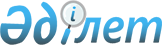 Об установлении публичного сервитутаРешение акима Шардаринского района Туркестанской области от 31 августа 2023 года № 214
      В соответствии с подпунктом 1-1) статьи 19 и пунктом 4 статьи 69 Земельного кодекса Республики Казахстан, подпунктом 6) пункта 1 статьи 35 Закона Республики Казахстан "О местном государственном управлении и самоуправлении в Республике Казахстан" аким города Шардара РЕШИЛ:
      1. Установить Республиканскому государственному учреждению "Департамент пограничной службы Комитета национальной безопасности Республики Казахстан по Туркестанской области" временный безвозмездный короткосрочный публичный сервитут, для строительства волоконно-оптической линии связи общей площадью 2,0 гектаров земельный участок на территории города Шардара без изъятия земельных участков у землепользователей и собственников земель, сроком на 3 (три) года.
      2. Контроль за исполнением настоящего решения возложить на заместителя акима города Б.Сүйет.
      3. Настоящее решения вводится в действие по истечении десяти календарных дней после дня его первого официального опубликования.
					© 2012. РГП на ПХВ «Институт законодательства и правовой информации Республики Казахстан» Министерства юстиции Республики Казахстан
				
      Аким города

О.Айдосов
